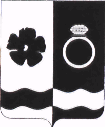 Совет Приволжского муниципального районаР Е Ш Е Н И Еот 28.01.2021                                                     № 4О внесении изменений в решение Совета Приволжского муниципального района от 12.01.2021 № 3 «О принятии к осуществлению части полномочий поселений»На основании решения Совета Плёсского городского поселения от 08.12.2020 № 45,  руководствуясь частью 4 статьи 15 Федерального закона от 06.10.2003 № 131-ФЗ «Об общих принципах организации местного самоуправления в РФ»  и частью 3 статьи 5 Устава Приволжского муниципального района, Совет Приволжского муниципального районаРЕШИЛ:Внести изменения в решение Совета Приволжского муниципального района от 12.01.2021 № 3 «О принятии к осуществлению части полномочий поселений» дополнив подпункт 1.1 пункта 1 абзацем следующего содержания:« - полномочия по определению поставщиков (подрядчиков, исполнителей) для муниципальных нужд Плесского городского поселения.».Настоящее Решение вступает в силу с 01 января 2021 года и подлежит официальному опубликованию в информационном бюллетене «Вестник Совета и администрации Приволжского муниципального района».Председатель Совета Приволжскогомуниципального района                                                       С.И. ЛесныхГлава Приволжского муниципального района 		          		                   И.В. МельниковаЛист согласованияпроекта решения СоветаПриволжского муниципального районаПроект постановления вносит юридический отдел администрации Приволжского муниципального районаДата внесения проектаДолжность лица, внесшего проект ФИО должностного лица, внесшего проектПодпись о согласовании проекта или Замечания к проекту01.2021Начальник юридического отделаН.Н.СкачковаСогласованоСогласованоСогласованоСогласовано01.2021Заместитель главы администрации Приволжского муниципального района – руководитель аппарата С.Е. Сизова01.2021Начальник отдела бухгалтерского учета и отчетности, главный бухгалтерЮ.Е. Музенко     01.2021Комитет экономики и закупокТ.М.Тихомирова 